M1.(a)     protein1(b)     (i)      (more) magnesium gives more growth / more leaves / more duckweedif converse must be clear that less magnesium gives less growth1(ii)     A gave highest number of leaves / plants or more than othersit equals ’A’use of numbers must compare A with at least one otherorA gave most growth / most duckweed or more than othersallow faster / fastest / better / best growthallow more growth with nitrate / less growth without nitratedo not allow ‘no’ growth without nitrate(c)    (i)      mark (c) as a wholesensible method:e.g. mass / weighingignore dry or freshallow other sensible method involving measuring eg length of roots – ignore ‘size’ of roots or measure roots unqualified1(ii)     corresponding explanation:ignore accuracye.g. includes roots / includes whole plantorleaves vary in sizeor(length / mass / surface area given in c(i)) is a continuous variable1[5]M2.          (a)    water1oxygenin this order onlyaccept correct chemical symbolsallow H2O / OH21(b)     allow light (in / through) / need lightdo not accept attracts lightignore heat / moisture / carbon dioxideignore so the plants can be seenaccept the converse, ie the black plastic bag would not let light in (1)1for photosynthesis / make sugar / glucoseso there would be no photosynthesis (1)do not allow make food unqualified1(c)     Increase (in leaves / new leaves) ignore growth unqualified1(then) level off or number of (new) leaves (then) stays the same 1numerical statement eg max at 3 tablets / 5 (new) leavesshould refer to one of the first two marking pointsfor every extra tablet get 1 extra leaf = 2 marksfor every extra tablet get 1 extra leaf then it levels off = 3 marks1[7]M3.(a)     (i)      LHS = wateraccept H2Odo not accept H2O / H2O1RHS = oxygenaccept O2do not accept O / O2 / O21(ii)     light / sunlightignore solar / sun / sunshinedo not allow thermal / heat1(iii)    chloroplastsallow chlorophyll1(b)     (i)      201(ii)     any one from:•        light (intensity)•        temperature.1(c)     (i)      To increase the rate of growth of the tomato plants1(ii)     Because it would cost more money than using 0.08%1Because it would not increase the rate of photosynthesis of the tomato plants any further1[9]

﻿M4.          (a)     (i)      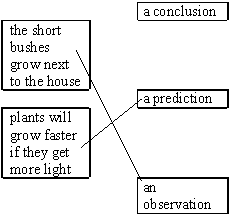 both correct = 2 marks
one correct = 1 markextra line from a statement cancels the mark2(ii)     1st space: carbon dioxideallow CO2 (ignore superscript)do not allow CO alone1         2nd space: glucose / sugar / starch / carbohydrate1(b)     (i)      any one from:•        move lamp or change distance between lamp and plantignore measure the distance•        change wattage / power of (light) bulbdo not accept just “change bulb”•        change voltage / power supply to the (light) bulb•        change the number of lamps•        put translucent material between lamp and plantaccept examples, eg tracing paper / filtersdo not accept coloured filters1(ii)     rises1         levels offignore numbers1(iii)     idea that it levels off         or         does not increase at all light intensities         or         it only increases to a certain amountanswers should relate to photosynthesis and not to bubbling1[8]M5.(a)     chlorophyll is needed for photosynthesis1light is needed for photosynthesis1(b)     increases1levels off / reaches a maximum / remains constant / stays the same / plateausdo not allow stops / stationary / peaksallow stops increasing1goes up to / reaches a maximum / levels off at (a rate of) 200 (arbitrary units)
or
levels off at 225 – 240 (light units)ignore references to other numerical values1(c)     (i)      higher light intensity does not increase rate of photosynthesisaccept the graph stays level (above this value)allow stops increasingallow the rate of photosynthesis stays the same (above this value)1(ii)     any two from:•        carbon dioxide (concentration)•        temperature / heat•        (amount of) chlorophyll / chloroplastsallow waterallow ions / nutrientsignore ref to surface area of the leaf2[8]M6.          (a)     photosynthesisdo not accept other additional processes1(b)     (i)      any three from, eg:ignore time / apparatus•        mass of pondweedtype of pondweed = max 2accept amount / volume / length / sizeignore number / surface area of leaves / pondweed unqualified•        volume of wateraccept amount•        other reasonable features of the water•        light intensityaccept distance between light source and tube / pondweed•        light colouraccept light if neither colour nor intensity is given•        carbon dioxide •        temperature•        pH3(ii)     any one idea from, eg:ignore reference to cost•        how much oxygen they give off•        is pondweed poisonous to fish•        will fish eat pondweed•        is pondweed harmful to environment•        how long the pondweed lives•        growth rate / size of pondweed•        reference to appearance / aesthetics•        availability1(c)     magnesium / Mgaccept iron / Feignore ion and + or - ignore nitrate1[6]M7.(a)    The starch is stored for use laterno mark if more than one box is ticked1(b)     (i)      any two from:do not accept temperatureapply list principleignore reference to time•        carbon dioxide (concentration)•        light intensity•        light colour / wavelengthallow 1 mark for light if neither intensity or colour are awarded•        pH•        size / amount of pondweed / plant•        same / species / type pondweed•        amount of water in the tubeignore amount of water alone2(ii)     number / amount of bubbles or amount of gas / oxygenallow volume of bubbles (together)ignore ‘the bubbles’ unqualified1(relevant reference to) time / named time intervalallow how long it bubbles fordo not accept time bubbles start / stopignore speed / rate of bubblingignore instrumentsdo not accept other factors eg temperatureaccept how many bubbles per minute for 2 marks1(c)     (i)      temperatureallow heat / cold / °C1(ii)     carbon dioxide / CO2allow CO2do not accept CO21[7]M8.          (a)    less carbon dioxide used 
or higher carbon dioxide (concentration) in jardo not allow no carbon dioxide used or no change in carbon dioxide1because less photosynthesis or light was a limiting factordo not allow no photosynthesis1(b)     magnesium / Mgdo not allow manganese / Mnallow iron / Feignore nitrates1[3]M9.(a)    any one from:ignore ‘check temperature’•        add a water bath•        heat screen•        use LED•        low energy bulb / described1(b)    (i)      rate / number of bubbles decreasesaccept converse with reference to increasing light or shorter distanceorless oxygen / gas releasedignore reference to rate of photosynthesis1(ii)     temperature / CO2 (concentration)accept ‘it was too cool’ or not enough CO2accept number of chloroplasts / amount of chlorophyllallow heatallow CO2do not allow CO21(c)     Marks awarded for this answer will be determined by the Quality of Written Communication (QWC) as well as the standard of the scientific response. Examiners should also refer to the information in the Marking guidance, and apply a ‘best-fit’ approach to the marking.0 marksNo relevant content.Level 1 (1-2 marks)There is a brief description of at least 1 tissue or at least 1 function of an indicated part of the leaf.The account lacks clarity or detail.Level 2 (3-4 marks)There is a clear description which includes at least 1 named tissue and at least 1 correct function described for an indicated part of the leaf.Level 3 (5-6 marks)There is a detailed description of most of the structures and their functions.Examples of responses:•        epidermis•        cover the plant•        mesophyll / palisade•        photosynthesises•        phloem 
•        xylem•        transport.The following points are all acceptable but beyond the scope of the specification:•        (waxy) cuticle – reduce water loss•        epidermis – no chloroplasts so allows light to penetrate•        stomata / guard cells – allow CO2 in (and O2 out) or controls water loss•        palisade (mesophyll) – many chloroplasts to trap light– near top of leaf for receiving more light•        spongy (mesophyll) – air spaces for rapid movement of gases6[9]M10.Marks awarded for this answer will be determined by the Quality of Written Communication (QWC) as well as the standard of the scientific response. Examiners should also refer to the information in the Marking Guidance and apply a ‘best-fit’ approach to the marking.0 marks
No relevant content.Level 1 (1−2 marks)
The apparatus needed to measure the leaf is identified
or
the apparatus needed to measure light intensity is identified
or
an appropriate use of the tape measure is identified.Level 2 (3−4 marks)
There is a description of a leaf being measured at different locations
or
light being measured at different locations.Level 3 (5−6 marks)
There is a description of a leaf and light being measured at different locations
and
repetitions are included
or
a control variable is described
or
appropriate mathematical treatment of the data is described.Examples of points made in the response:•        use of tape measure to produce transect•        transect placed coming out of shady area (e.g. woodland) into lighter area•        repeat transects•        samples at same height above ground•        samples at same aspect (N / E / S / W) on trees•        measurement of length, or width, of leaves using ruler•        measure several leaves at each location•        use of light meter to measure light intensity•        repeat measurements of light intensity on several days•        measure light intensities at same time of day•        calculate mean for each location•        plot graph of mean leaf length, or width, vs. light intensity.allow attempt to overcome other variables − eg soil water / soil pH / temperature[6]M11.          (a)     7.15 to 7.45 am and 7.15 to 7.45 pmboth required, either orderaccept in 24 hr clock mode1(b)     (i)      111(ii)     32.5 to 33allow answer to (b)(i) + 21.5 to 221(c)     any two from:•        more photosynthesis than respiration•        more biomass / carbohydrate made than usedallow more food made than used•        so plant able to grow / floweraccept plant able to store food2[5]M12.          (a)     reactants: CO2 + H2O1products: C6H12O6 + O21balance:6CO2 + 6H2O  →  C6H12O6 + 6O21(b)     1 mark each for any of the following
ideas:lower CO2 concentrationlower light intensitydecrease water availabilityalter light wavelength or colouraccept more green light2(c)     (i)      scales correctly constructedi.e. equal intervals along each axis1points plotted correctly1appropriate line correctly drawnaccept dot to dot or line of best fitcancel if line extends through zero or beyond 50°C1(ii)     18 – 19 (bubbles per minute)1(iii)     heat denatures enzymes or destroys
membranes or ruptures cells or
destroys cellsdo not accept kills enzymes1[10]M13.(a)    LHS – carbon dioxide / CO2allow CO2ignore CO21RHSin either orderglucose / carbohydrate / sugarallow starchallow C6H12O6 / C6H12O6ignore C6H12O61oxygenallow O2 / O2ignore O2 / O1(b)     any five from:•        factor 1: CO2 (concentration)•        effect - as CO2 increases so does rate and then it levels off or shown in a graph•        explanation:(graph increases) because CO2 is the raw material or used in photosynthesis / converted to organic substance / named egor(graph levels off) when another factor limits the rate.accept points made via an annotated / labelled graph•        factor 2: temperatureallow warmth / heat•        effect – as temperature increases, so does the rate and then it decreases or shown in a graphallow ‘it peaks’ for description of both phases•        explanation:(rise in temp) increases rate of chemical reactions / more kinetic energyallow molecules move faster / more collisionsor(decreases) because the enzyme is denatured.context must be clear = high temperatureallow other factor plus effect plus explanation:eg light wavelength / colour / pigments / chlorophyll / pH / minerals / ions / nutrients / size of leaves2nd or 3rd mark can be gained from correct description and explanation5[8]M14.          carbon dioxide concentration1          since atmospheric concentration very low / value give e.g. 0.03%allow carbon dioxide used up1          temperature highallow if light chosen as a factor1          light intensity highallow If temperature chosen as a factor1[4]M15.         (a)      (i)     oxygen produced1(ii)     any one from:•        average / mean / medianignore reliable / precise / accurate•        some may be anomalousallow some may not float1(b)      (i)              do not allow answers in terms of time onlyif candidate answers in terms of comparing rate of change then the rate of change of photosynthesis must be in the correct direction for 1 markany two from:•        low intensity / below 12.5 / 2.5 - 12.5 (units of light) flat wrack /it, rate of photosynthesis faster or saw wrack rate of photosynthesis slowerallow any value in range•        high intensity / above 12.5 / 12.5 - 15 (units of light) flat wrack / it,rate of photosynthesis slower or saw wrack rate of photosynthesis fasterallow any value in range•        same (rate) at 12.5 units2(ii)     any two from:•        saw wrack receives less lightaccept converse if clear reference to bladder wrack•        less photosynthesisif first and second responses, ‘less’ needed only once         or
less carbohydrate / sugar / starch production•        when tide is in or at high tide or any tide above low tideaccept saw wrack covered by water / submerged longer / morereference to position on shore is insufficient2[6]M16.(a)     light is trapped / absorbed / usedextra answers cancel markignore solar / sunshine1by chlorophyll / chloroplastsif no other marks awarded, allow 1 mark for photosynthesis / equation for photosynthesis1(b)     (to make) starch (for storage)ignore ‘for growth’ unqualifiedignore respiration1(to make) fat / oil (for storage)1(to make) amino acids / proteins / enzymes1(to make) cellulose / cell wallsallow for active transportallow any other correct, named organic substances (eg DNA / ATP / chlorophyll / hormone)if no named examples, allow ‘to make named cell structures’ for max. 1 mark1[6]M17.(a)     LHS = water1RHS = glucose1(b)     any three from:•        (measure) temperatureignore reference to fair test•        to check that the temperature isn’t changing•        rate of reaction changes with temperature•        temperature is a variable that needs to be controlledallow lamp gives out heat3(c)     (i)      10correct answer = 2 marksallow 1 mark for:  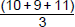 allow 1 mark for correct calculation without removal of anomalous result ie 152(ii)     graph:allow ecf from (c)(i)label on y-axis as ‘number of bubbles per minute’1three points correct = 1 markallow ± 1 mmfour points correct = 2 marks2line of best fit = smooth curve1(iii)    as distance increases, rate decreases – proallow yes between 20 – 401but should be a straight line / but line curves – con / not quite proallow not between 10 – 20if line of best fit is straight line, allow idea of poor fit1(d)     any four from:•        make more profit / cost effective•        raising temp. to 25 °C makes very little difference at 0.03% CO2•        (at 20 °C) with CO2 at 0.1%, raises rate•        (at 20 °C with CO2 at 0.1%) → >3x rate / rises from 5 to 17•        although 25 °C → higher rate, cost of heating not economical•        extra light does not increase rate / already max. rate with daylightaccept ref to profits c.f. costs must be favourable4[17]M18.(a)     6H2Oin the correct order1C6H12O61(b)     (i)      controldo not accept ‘control variable’allow:to show the effect of the organismsorto allow comparisonorto show the indicator doesn’t change on its own1(ii)     snail respires1releases CO21(iii)    turns yellow1plant can't photosynthesise so CO2 not used up1but the snail (and plant) still respires so CO2 produced1[8]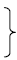 